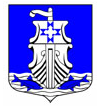 Администрациямуниципального образования«Усть-Лужское сельское поселение»Кингисеппского муниципального районаЛенинградская областьПОСТАНОВЛЕНИЕ22.07. 2019 г.  № 144			В целях приведения муниципальных правовых актов в соответствие с действующим законодательством, администрация МО «Усть-Лужское сельское поселение»ПОСТАНОВЛЯЕТ:Признать утратившими силу постановления администрации МО «Усть-Лужское сельское поселение»:- от 09.02.2017 г. №26 «Об утверждении административного регламента предоставления муниципальной услуги «Выдача разрешений на захоронение и подзахоронение на гражданских кладбищах муниципального образования»,- от 09.02.2017 г. №27 «Об утверждении административного регламента предоставления муниципальной услуги «Организация ритуальных услуг и содержание мест захоронения на территории МО «Усть-Лужское сельское поселение».Разместить настоящее постановление на официальном сайте МО «Усть-Лужское сельское поселение в информационно-телекоммуникационной сети «Интернет».Настоящее постановление вступает в силу со дня его подписания.Контроль за исполнением данного постановления оставляю за собой.Глава  администрации							П.П. ЛиминОб отмене административных регламентов, утвержденных администрацией МО «Усть-Лужское сельское поселение»